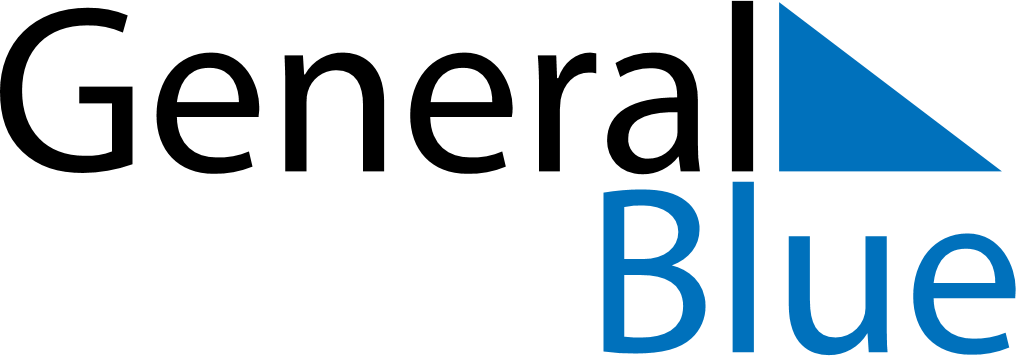 June 2024June 2024June 2024June 2024June 2024June 2024June 2024Al Burayqah, Al Wahat, LibyaAl Burayqah, Al Wahat, LibyaAl Burayqah, Al Wahat, LibyaAl Burayqah, Al Wahat, LibyaAl Burayqah, Al Wahat, LibyaAl Burayqah, Al Wahat, LibyaAl Burayqah, Al Wahat, LibyaSundayMondayMondayTuesdayWednesdayThursdayFridaySaturday1Sunrise: 5:40 AMSunset: 7:38 PMDaylight: 13 hours and 58 minutes.23345678Sunrise: 5:39 AMSunset: 7:39 PMDaylight: 13 hours and 59 minutes.Sunrise: 5:39 AMSunset: 7:40 PMDaylight: 14 hours and 0 minutes.Sunrise: 5:39 AMSunset: 7:40 PMDaylight: 14 hours and 0 minutes.Sunrise: 5:39 AMSunset: 7:40 PMDaylight: 14 hours and 0 minutes.Sunrise: 5:39 AMSunset: 7:41 PMDaylight: 14 hours and 1 minute.Sunrise: 5:39 AMSunset: 7:41 PMDaylight: 14 hours and 2 minutes.Sunrise: 5:39 AMSunset: 7:41 PMDaylight: 14 hours and 2 minutes.Sunrise: 5:39 AMSunset: 7:42 PMDaylight: 14 hours and 3 minutes.910101112131415Sunrise: 5:39 AMSunset: 7:42 PMDaylight: 14 hours and 3 minutes.Sunrise: 5:39 AMSunset: 7:43 PMDaylight: 14 hours and 4 minutes.Sunrise: 5:39 AMSunset: 7:43 PMDaylight: 14 hours and 4 minutes.Sunrise: 5:39 AMSunset: 7:43 PMDaylight: 14 hours and 4 minutes.Sunrise: 5:39 AMSunset: 7:44 PMDaylight: 14 hours and 5 minutes.Sunrise: 5:39 AMSunset: 7:44 PMDaylight: 14 hours and 5 minutes.Sunrise: 5:39 AMSunset: 7:44 PMDaylight: 14 hours and 5 minutes.Sunrise: 5:39 AMSunset: 7:45 PMDaylight: 14 hours and 5 minutes.1617171819202122Sunrise: 5:39 AMSunset: 7:45 PMDaylight: 14 hours and 6 minutes.Sunrise: 5:39 AMSunset: 7:45 PMDaylight: 14 hours and 6 minutes.Sunrise: 5:39 AMSunset: 7:45 PMDaylight: 14 hours and 6 minutes.Sunrise: 5:39 AMSunset: 7:46 PMDaylight: 14 hours and 6 minutes.Sunrise: 5:39 AMSunset: 7:46 PMDaylight: 14 hours and 6 minutes.Sunrise: 5:39 AMSunset: 7:46 PMDaylight: 14 hours and 6 minutes.Sunrise: 5:40 AMSunset: 7:46 PMDaylight: 14 hours and 6 minutes.Sunrise: 5:40 AMSunset: 7:47 PMDaylight: 14 hours and 6 minutes.2324242526272829Sunrise: 5:40 AMSunset: 7:47 PMDaylight: 14 hours and 6 minutes.Sunrise: 5:40 AMSunset: 7:47 PMDaylight: 14 hours and 6 minutes.Sunrise: 5:40 AMSunset: 7:47 PMDaylight: 14 hours and 6 minutes.Sunrise: 5:41 AMSunset: 7:47 PMDaylight: 14 hours and 6 minutes.Sunrise: 5:41 AMSunset: 7:47 PMDaylight: 14 hours and 6 minutes.Sunrise: 5:41 AMSunset: 7:47 PMDaylight: 14 hours and 5 minutes.Sunrise: 5:42 AMSunset: 7:47 PMDaylight: 14 hours and 5 minutes.Sunrise: 5:42 AMSunset: 7:47 PMDaylight: 14 hours and 5 minutes.30Sunrise: 5:42 AMSunset: 7:47 PMDaylight: 14 hours and 4 minutes.